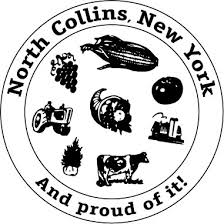 The North Collins Town BoardWill be holding a BUDGET WORK SESSIONonWednesday, September 26th, 2023 at 7pmAt the North Collins Town Hall All meetings are open to the public.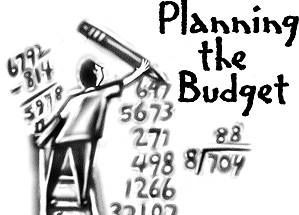 Lynn DiVincenzo Town Clerk 